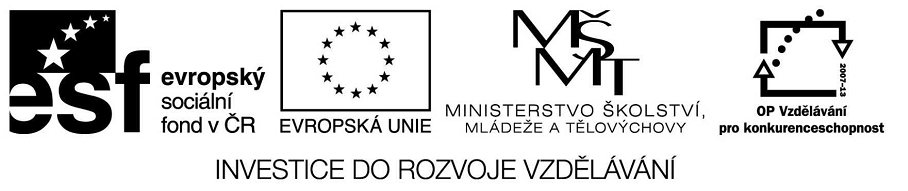 VY_32_INOVACE_23_18Základní vzdělávání – Jazyk a jazyková komunikace – Anglický jazykNázev materiálu – ToolsAnotace – Žáci prokáží znalost jednotlivých nářadí a zopakují si zaměstnání, ve kterých se                   tyto nástroje používajíAutor -  Mgr. Radek HulvaJazyk - angličtinaOčekávaný výstup – žák aplikuje písemnou formou novou slovní zásobu, popíše daný                                    obrázek na základě předcházejících zkušeností.Speciální vzdělávací potřeby - žádnéKlíčová slova – tools, activities, jobs, dictionariesDruh učebního materiálu – pracovní listDruh interaktivity - aktivitaCílová skupina - žákStupeň a typ vzdělávání – základní vzdělávání – druhý  stupeňTypická věková skupina – 14-15 letCelková velikost -  41 kBToolsWrite names of the tools in the pictures. What kind of jobs can use them? Put on the paper your ideas. Use dictionary, if need.…………………………………………………………………………………..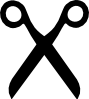 ……………………………………………………………………………………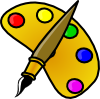 …………………………………………………………………………………….……………………………………………………………………………………..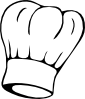 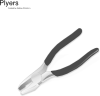 …………………………………………………………………………………..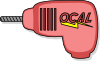 …………………………………………………………………………………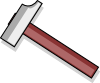 …………………………………………………………………………………….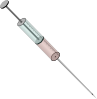 …………………………………………………………………………………….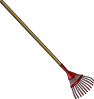 …………………………………………………………………………………………………………………………………………………………………………………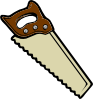 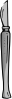 Zdroje obrázků:[cit. 2012-09-18]. Dostupné pod licencí Public domain na WWW:<http://www.clker.com/clipart-162861.html> <http://www.clker.com/clipart-6977.html> <http://www.clker.com/clipart-6967.html> <http://www.clker.com/clipart-49336.html< <http://www.clker.com/clipart-164070.html> <http://www.clker.com/clipart-177598.html> <http://www.clker.com/clipart-152734.html> <http://www.clker.com/clipart-155695.html> <http://www.clker.com/clipart-187453.html> 